DEMARCACIONES ELECTORALES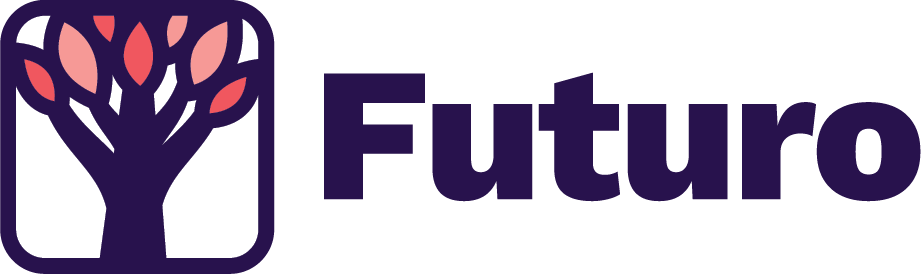 ACTUALICACION 24/01/2022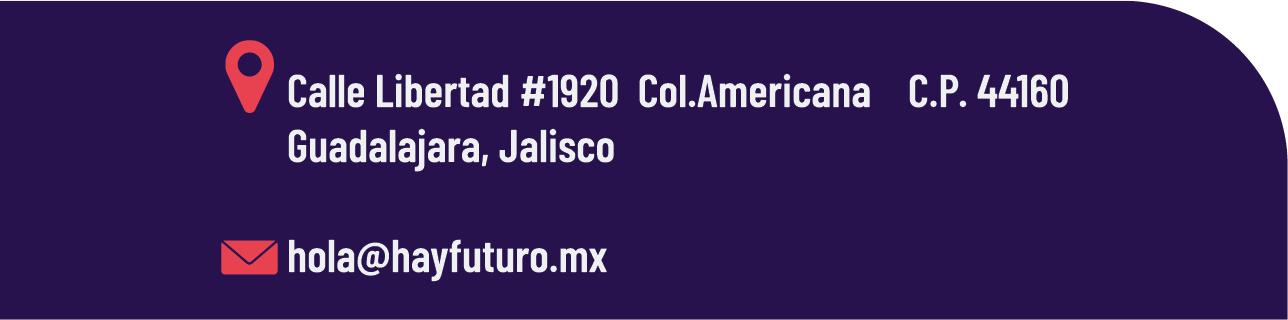 DISTRITO 1AmatitánChimaltitánEl ArenalEtzatlánTalaTequilaDISTRITO 2Encarnación de Díaz Lagos de MorenoDISTRITO 3Tepatitlán YahualicaDISTRITO 4Zapopan DISTRITO 5 Guachinango Mascota Puerto Vallarta Talpa de Allende DISTRITO 6Zapopan DISTRITO 7Tonalá DISTRITO 8 Guadalajara DISTRITO 9Guadalajara DISTRITO 10Zapopan DISRITO 11Guadalajara DISTRITO 12Tlajomulco DISTRITO 13Tlaquepaque Zapopan DISTRITO 14Guadalajara DISTRITO 15Atotonilco el Alto La BarcaOcotlán PoncitlánTototlánZapotlán del Rey DISTRITO 16Tlaquepaque DISTRITO 17Chapala Ixtlahuacan de los Membrillos Jocotepec Mazamitla Villa Corona DISTRITO 18Ameca Autlán de Navarro AyutlaUnión de Tula DISTRITO 19 Tamazula de Gordiano Tapalpa Tuxpan Zapotlán el Grande DISTRITO 20El Salto Juanacatlán Tonalá 